СУМСЬКА МІСЬКА РАДАVІІ СКЛИКАННЯ ХХХІІІ СЕСІЯРІШЕННЯвід _______________ 2017 року № ______– МРм. СумиНа підставі розгляду петиції мешканців міста (ініціатор та автор петиції Мінаєв Г.М.), положень рішення Сумської міської ради від 25 жовтня 2017 року № 2692-МР «Про затвердження Положення про порядок подання електронних петицій та їх розгляду органами місцевого самоврядування міста Суми», статті 231 Закону України «Про звернення громадян», відповідно до вимог Статуту міста Суми та Конституції України, враховуючи суспільну думку громади міста, керуючись статтею 25 Закону України «Про місцеве самоврядування в Україні», Сумська міська радаВИРІШИЛА:1.	Начальнику управління капітального будівництва та дорожнього господарства Сумської міської ради (Шилов В.В.) спільно з директором комунального підприємства «Шляхрембуд» Сумської міської ради (Вегера В.О.) у термін до 13 грудня 2017 року актуалізувати фінансову потребу, що необхідна для повного виконання робіт по об’єкту «Добудова шляхопроводу по вул. 20 років Перемоги з реконструкцією дороги від вул. Прокоф’єва до вул. Роменської» та подати пропозиції до міського бюджету на 2018 рік.2.	Директору департаменту фінансів, економіки та інвестицій Сумської міської ради (Липова С.А.) у термін до 20 грудня 2017 року при підготовці рішень Сумської міської ради «Про міський бюджет на 2018 рік» і «Програма економічного і соціального розвитку м. Суми на 2018 рік та основні напрями розвитку на 2019 – 2020 роки» безумовно та в повному обсязі врахувати ці бюджетні пропозиції.3.	Начальнику управління капітального будівництва та дорожнього господарства Сумської міської ради (Шилов В.В.) спільно з директором комунального підприємства «Шляхрембуд» Сумської міської ради (Вегера В.О.) у термін до 01 березня 2018 року переглянути та осучаснити робочий проект по об’єкту «Добудова шляхопроводу по вул. 20 років Перемоги з реконструкцією дороги від вул. Прокоф’єва до вул. Роменської» та усю наявну проектно-кошторисну документацію по ньому. Відсутню проектно-кошторисну документацію – розробити. Дороблений проект на ділянці від вул. Героїв Небесної Сотні до вул. Герасима Кондратьєва повинен містити: заміну і прокладку всіх підземних комунікацій, в тому числі зливової каналізації;розширення дороги на чотири повноцінних смуги руху і, власне, укладання всіх шарів дорожнього покриття;облаштування комбінованих пішохідних тротуарів та велосипедних доріжок з обох боків дороги;облаштування освітлення дороги та тротуарів / доріжок;встановлення світлофорного об’єкту на перехресті вулиць 20 років Перемоги і Петропавлівська;розширення і облаштування місця паркування автомобільного транспорту біля центральної міської лікарні з двома в’їздами / виїздами та зупинками громадського пасажирського транспорту;встановлення (на ділянці від вул. Петропавлівської до вул. Герасима Кондратьєва – переустановлення) тролейбусних опор;виконання сучасної «пластикової» дорожньої розмітки та встановлення відповідних дорожніх знаків;інші види робіт, які вимагають відповідні державні будівельні норми.Крім того, на інших ділянках шляхопроводу у межах всього об’єкту (від вул. Прокоф’єва до вул. Роменської) дороблений проект повинен містити:укріплення конусів і укосів насипів на підходах до мостової споруди через річку Стрілку;облаштування зливної системи водовідведення з мостової споруди через річку Стрілку;облаштування комбінованих пішохідних тротуарів та велосипедних доріжок з обох боків дороги;облаштування освітлення дороги/тротуарів/доріжок (включно з мостовими переходами через річки Псел та Стрілка);виконання сучасної «пластикової» дорожньої розмітки та встановлення відповідних дорожніх знаків;встановлення тролейбусних опор (там, де їх немає) і прокладку тролеї для майбутнього великого тролейбусного транспортного кільця (з вул. Прокоф’єва на вул. Роменської і на вул. Білопільський шлях через вул. Степана Бандери);інші види робіт, які вимагають відповідні державні будівельні норми,але враховуючи потенційну обмеженість коштів місцевих бюджетів у 2018 році, виконання цих робіт запланувати на 2019 рік.4.	Начальнику управління капітального будівництва та дорожнього господарства Сумської міської ради (Шилов В.В.) спільно з директором комунального підприємства «Шляхрембуд» Сумської міської ради (Вегера В.О.) у термін до 10 березня 2018 року актуалізувати осучаснену фінансову потребу для повного виконання робіт та подати пропозиції щодо змін до міського бюджету на 2018 рік.5.	Директору департаменту фінансів, економіки та інвестицій Сумської міської ради (Липова С.А.) у термін до 20 березня 2018 року при підготовці рішень Сумської міської ради «Про внесення змін та доповнень до міського бюджету на 2018 рік» і «Про внесення змін та доповнень до програми економічного і соціального розвитку м. Суми на 2018 рік та основні напрями розвитку на 2019 – 2020 роки» безумовно та в повному обсязі врахувати ці бюджетні пропозиції.6.	Директору комунального підприємства «Шляхрембуд» Сумської міської ради (Вегера В.О.) спільно з уповноваженими представниками національною поліції України в Сумській області у термін до 30 березня 2018 року розробити та надати виконавчому комітету для затвердження тимчасову схему руху транспорту по об’їзду ділянки дороги шляхопроводу від вул. Героїв Небесної Сотні до вул. Петропавлівської.7.	Начальнику відділу транспорту, зв’язку та телекомунікаційних послуг Сумської міської ради (Яковенко С.В.) у термін до 30 березня 2018 року розробити та надати виконавчому комітету для затвердження тимчасову схему руху громадського пасажирського транспорту в зв’язку перекриттям проїзду по дорозі шляхопроводу на ділянці вул. Героїв Небесної Сотні до вул. Петропавлівської.8.	Директору комунального підприємства «Шляхрембуд» Сумської міської ради (Вегера В.О.) у термін до 15 квітня 2018 року привести об’їзні шляхи (імовірно: вул. Малиновського, вул. Богдана Хмельницького, вул. Шишкарівська, вул. Героїв Небесної Сотні, а також вул. Оболонська (колишня вулиця Сергія Лазо) від провулку Громадянського до вул. Роменської) до стану, який може впоратися з потоками транспорту, що виникнуть у зв’язку з перекриттям дороги шляхопроводу для виконання дорожньо-будівельних робіт.9.	Начальнику управління капітального будівництва та дорожнього господарства Сумської міської ради (Шилов В.В.) спільно з директором комунального підприємства «Шляхрембуд» Сумської міської ради (Вегера В.О.) у терміни з 15 квітня до 15 серпня 2018 року виконати всі заплановані проектно-кошторисною документацією роботи по добудові шляхопроводу на ділянці вул. Героїв Небесної Сотні до вул. Герасима Кондратьєва.10.	Директору департаменту фінансів, економіки та інвестицій Сумської міської ради (Липова С.А.) у терміни з 15 квітня 2018 року передбачити у бюджеті міста Суми на 2018 рік з травня місяця по вересень місяць повний та рівномірний розподіл фінансування робіт.11.	Відповідальним особам Сумської міської ради, які вказані у пунктах 1-10 цього рішення, звітувати про хід його виконання:у січні, травні, серпні – на апаратній нараді при міському голові;у лютому, червні, вересні – на засіданні виконавчого комітету Сумської міської ради;у березні, липні, жовтні – на сесії Сумської міської ради.12.	Організацію виконання даного рішення покласти на першого заступника міського голови Войтенка В.В., а контроль залишаю за собою.Сумський міський голова							О.М. ЛисенкоВиконавець: Чепік В.І.Ініціатор розгляду питання: Чепік Володимир ІгоревичПроект рішення підготовлено: Мінаєв Геннадій МихайловичДоповідає: Чепік В.І.ЛИСТ - ПОГОДЖЕННЯдо проекту рішення Сумської міської ради«Про безумовну добудову шляхопроводу по вулиці 20 років Перемоги у 2018 році в повному обсязі»Керівник депутатської фракції «За Україну!» Депутат Сумської міської ради					В.І. Чепік										17.11.2017Начальник управління капітального будівництва та дорожнього господарства Сумської міської ради 							В.В. ШиловДиректор департаменту фінансів, економіки та інвестицій Сумської міської ради 							С.А. Липова Перший заступник міського голови				В.В. ВойтенкоНачальник правового управління					О.В. ЧайченкоСекретар Сумської міської ради					А.В. БарановПроект рішення підготовлений з урахуванням вимог Закону України «Про доступ до публічної інформації» та Закону України «Про захист персональних даних»Керівник депутатської фракції «За Україну!» в СМР			Депутат Сумської міської ради		_______		В.І. Чепік							(підпис)		17.11.2017 р.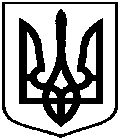 ПроектОприлюднено 17.11.2017Про безумовну добудову шляхопроводу по вулиці 20 років Перемоги у 2018 році в повному обсязі